Уважаемые родители и слушатели Центра довузовской подготовки!В соответствии с приказом Министерства науки и высшего образования Российской Федерации от 28 января 2021 года № № 63 «Об организации образовательного процесса в образовательных организациях высшего образования с учетом рисков распространения новой коронавирусной инфекции» с 8 февраля 2021 года в Центре довузовской подготовки Университета имени О.Е. Кутафина (МГЮА) занятия будут проходить в следующем формате:программа Подготовка к ЕГЭ, срок обучения 8 месяцевгруппа №3 история согласно утвержденному расписаниюзанятия в очном формате с   8 февраля 2021г.;группа №3 русский язык согласно утвержденному расписаниюзанятия в очном формате с   10 февраля 2021г.;группа №3 обществознание согласно утвержденному расписаниюзанятия в очном формате с   12 февраля 2021г.;группа №4 согласно утвержденному расписаниюзанятия в очном формате с   8 февраля 2021г.;группа №4 согласно утвержденному расписаниюзанятия в очном формате с   10 февраля 2021г.;группа №4 согласно утвержденному расписаниюзанятия в очном формате с   12 февраля 2021г.;группа №13 согласно утвержденному расписаниюзанятия в очном формате с   13 февраля 2021г.;группа №14 согласно утвержденному расписаниюзанятия в очном формате с   13 февраля 2021г.;группа №15 согласно утвержденному расписаниюзанятия в очном формате с   13 февраля 2021г.;группа №16 согласно утвержденному расписаниюзанятия в очном формате с   14 февраля 2021г.;группа №17 согласно утвержденному расписаниюзанятия в очном формате с   14 февраля 2021г.;группа №1 .(2/1)согласно утвержденному расписаниюзанятия в очном формате с   10 февраля 2021г.;группа №1 .(2/1)согласно утвержденному расписаниюзанятия в очном формате с   12февраля 2021г.;группа №2 .(2/1)согласно утвержденному расписаниюзанятия в очном формате с   13 февраля 2021г.;группа №2 .(2/1)согласно утвержденному расписаниюзанятия в очном формате с   14 февраля 2021г.;группа 11 .(2/2)согласно утвержденному расписаниюзанятия в очном формате с   12 февраля 2021г.;группа 12 .(2/2)согласно утвержденному расписаниюзанятия в очном формате с   12 февраля 2021г.;группа 12 .(2/2)согласно утвержденному расписаниюзанятия в очном формате с   14 февраля 2021г.;программа Подготовка к Олимпиаде школьниковслушатели, зачисленные на очно-заочную форму (очный формат обучения):занятия продолжаются в онлайн форматезанятия проходят согласно имеющемуся расписанию и имеющимся ссылкам.Мы ждем Вас на очных занятиях и надеемся на высокий результат!До встречи!Уважаемые родители!В связи с усилением профилактических мер по предупреждению распространения коронавирусной инфекции на территории Университета имени О.Е. Кутафина (МГЮА) информируем вас о необходимости строгого исполнения санитарно- эпидемиологических и профилактических мер:ношение масок на территории Университета, в т.ч. аудиториях и холлах (до занятий слушатели без масок не допускаются);производить регулярную смену одноразовых масок;обработка рук антисептиками (использование санитайзеров);соблюдение социального дистанцирования;запрет на явку с температурой и признаками заболевания.В случае заболевания или нахождения на карантине незамедлительно сообщать инспектору Центра.Слушателям в случае нарушения данных указаний неукоснительно выполнять требования со стороны административного и профессорско-преподавательского состава, т. к. они носят обязательных характер.Просим вас с пониманием отнестись к сложившейся ситуации.С пожеланиями здоровья и спокойствия! С уважением, С уважением,Директор Центра довузовской подготовки                        А.А. Приходько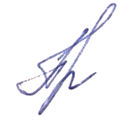 